
ТЕРРИТОРИАЛЬНАЯ ИЗБИРАТЕЛЬНАЯ КОМИССИЯ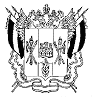 КРАСНОСУЛИНСКОГО РАЙОНА РОСТОВСКОЙ ОБЛАСТИПОСТАНОВЛЕНИЕ 01 августа 2018 года                                                                                         73-28г. Красный Сулин	      Проверив  представленные для регистрации документы кандидата в депутаты Собрания депутатов Красносулинского городского поселения Красносулинского района Ростовской области четвертого созыва по Красносулинскому трехмандатному избирательному округу № 2 Литовченко Андрея Анатольевича выдвинутого местным политическим советом Красносулинского местного отделения Всероссийской  политической партии "ЕДИНАЯ РОССИЯ", по согласованию с «Ростовским региональным отделением Всероссийской политической партии «ЕДИНАЯ РОССИЯ», в соответствии со статьей 23, ст.30 Областного закона от 12.05.2016 года № 525-ЗС «О выборах и референдумах в Ростовской области»,-Территориальная избирательная комиссия Красносулинского района Ростовской области ПОСТАНОВЛЯЕТ:1. Зарегистрировать кандидата в депутаты Собрания депутатов Красносулинского городского поселения Красносулинского района Ростовской области четвертого созыва по Красносулинскому трехмандатному избирательному округу № 3 Литовченко Андрея Анатольевича, выдвинутого местным политическим советом Красносулинского местного отделения Всероссийской  политической партии "ЕДИНАЯ РОССИЯ", по согласованию с «Ростовским региональным отделением Всероссийской политической партии «ЕДИНАЯ РОССИЯ».Дата регистрации 01 августа 2018 года, время регистрации 15 часов 56 мин. 2.		Выдать зарегистрированному кандидату удостоверение  установленного образца.3. Разместить настоящее постановление на сайте территориальной избирательной комиссии  Красносулинского района Ростовской области в сети «Интернет».4. Контроль за исполнением настоящего постановления возложить на секретаря территориальной избирательной комиссии Красносулинского района  Ростовской области комиссии В.А. Буценко.Председатель комиссии						А.Н. ФирсовСекретарь комиссии							В.А. БуценкоО регистрации кандидата в депутаты Собрания депутатов Красносулинского городского поселения Красносулинского района Ростовской области четвертого созыва по Красносулинскому трехмандатному избирательному округу № 3 Литовченко Андрея Анатольевича выдвинутого местным политическим советом Красносулинского местного отделения Всероссийской  политической партии "ЕДИНАЯ РОССИЯ"